Domingo 12 de julio se sigue el trabajo ininterrupido de las entregas de bolsas solidarias para ayudar a toda la poblacion.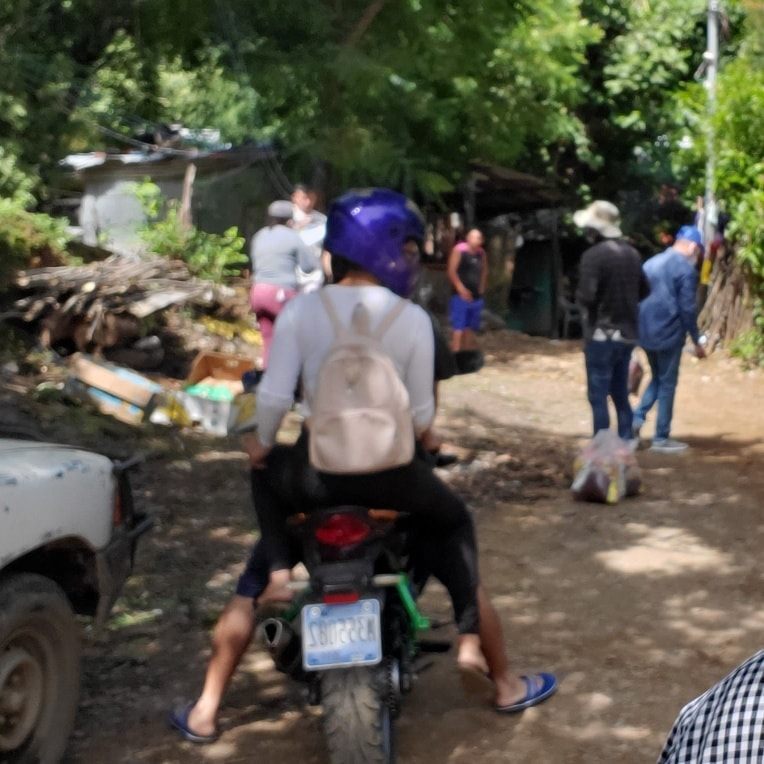 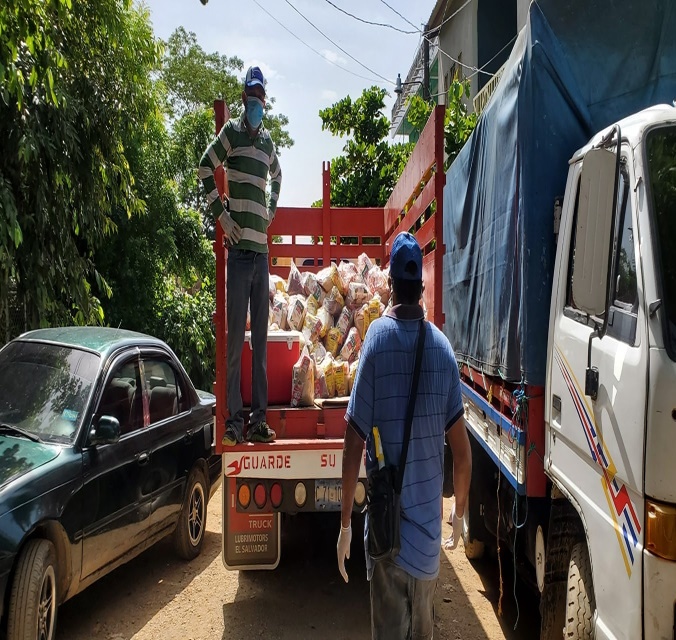 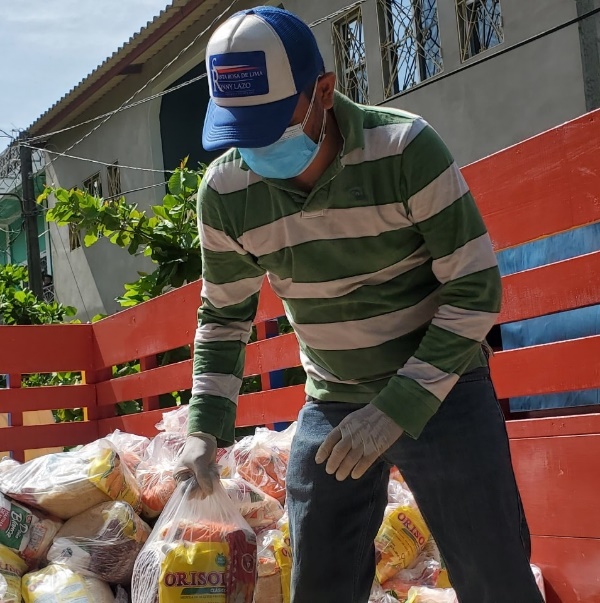 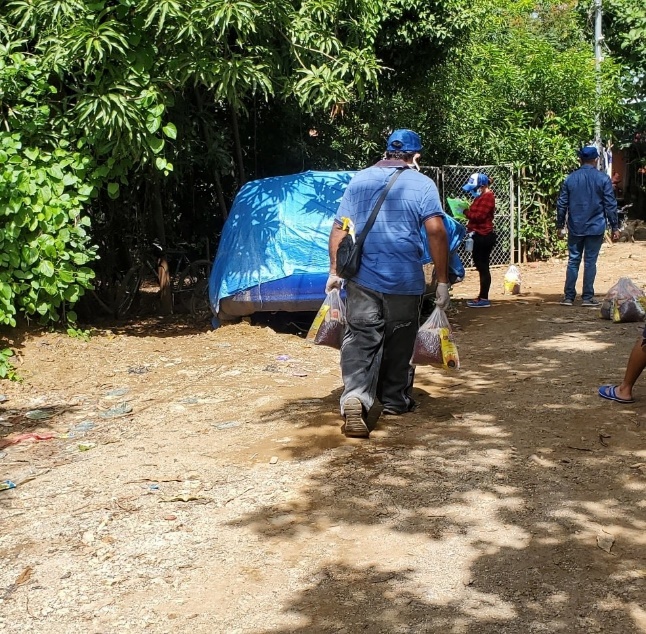 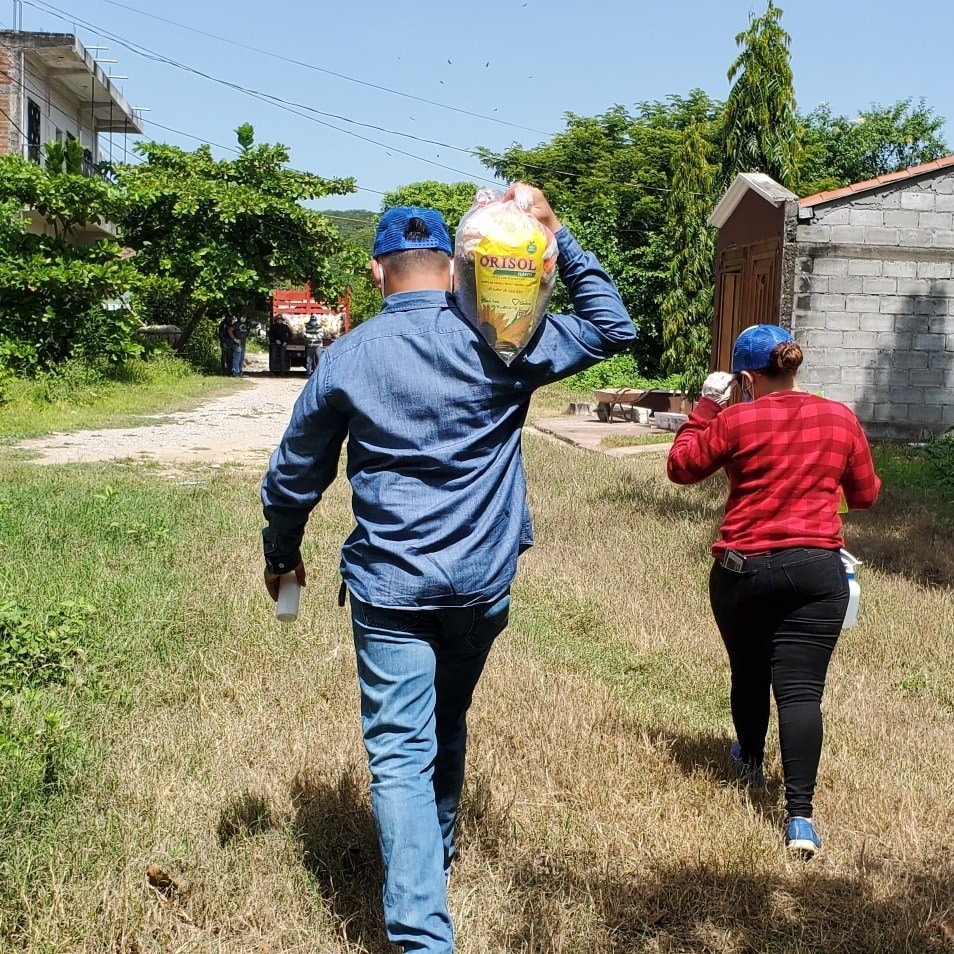 